　第２０号様式（第１６条関係）道路位置＿＿＿＿申請図道路となる土地の地名地番　　流山市幅員　　　　　メートル・延長　　　　メートル・自動車転回広場　　　平方メートル道の築造と併せて行おうとする開発行為の規模　　　　　平方メートル	（注意）１　承諾書の「権利別」欄は、土地の所有者及びその土地又はその土地の建築物若しくは工作物について該当する権利をそれぞれ記入してください。２　図面中に、地番・権利別及び氏名をそれぞれ記入してください。３　備考欄には、権利者の承諾に関連し特記すべき事項を記入してください。４　申請の道路の幅員及び長さの単位は「メートル」（小数点以下第２位まで）としてください。５　附近見取図、道路構造図及び土地に高低差がある場合は、その断面図を記入してください。６　附近見取図と地籍図の方位は、一致させてください。７　隣地境界又は測量の基点から申請道路までの距離を記入してください。８　※印のある欄には記入しないでください。縮　　　尺地籍図縮　　　尺附近見取図縮　　　尺構造図縮　　　尺※指定年月日年　　月　　日※番号第　　　　　　　　　　　　　号承　　　諾　　　書この図面のとおり道路位置の指定変更廃止を承諾いたします。　　　　　　年　　月　　日申請者　　　　　　　　  様この図面のとおり道路位置の指定変更廃止を承諾いたします。　　　　　　年　　月　　日申請者　　　　　　　　  様この図面のとおり道路位置の指定変更廃止を承諾いたします。　　　　　　年　　月　　日申請者　　　　　　　　  様申請者住所・氏名・印申請者住所・氏名・印申請者住所・氏名・印承　　　諾　　　書この図面のとおり道路位置の指定変更廃止を承諾いたします。　　　　　　年　　月　　日申請者　　　　　　　　  様この図面のとおり道路位置の指定変更廃止を承諾いたします。　　　　　　年　　月　　日申請者　　　　　　　　  様この図面のとおり道路位置の指定変更廃止を承諾いたします。　　　　　　年　　月　　日申請者　　　　　　　　  様印 印 印 承　　　諾　　　書地名・地番権利別住　　　　　　所住　　　　　　所住　　　　　　所氏　　　　　名印承　　　諾　　　書承　　　諾　　　書承　　　諾　　　書承　　　諾　　　書承　　　諾　　　書承　　　諾　　　書備 考図面作成者住所・氏名図面作成者住所・氏名図面作成者住所・氏名印印印印測量者住所・氏名測量者住所・氏名測量者住所・氏名印印印印（凡例）方位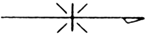 都市計画路線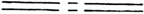 側溝及び縁石等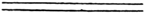 既存道路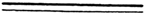 へい（構造を記入のこと）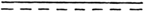 予定する道路の位置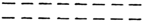 主要出入口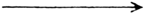 市町村界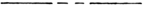 井戸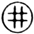 指定された道路の位置及び建築線(指定年月日及び番号を記入のこと｡)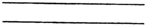 生垣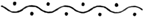 廃止される道路の位置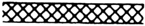 予定建築物（用途を記入のこと）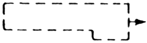 申請する道路の位置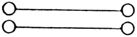 既存建築物（用途を記入のこと）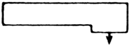 擁壁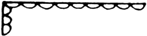 敷地界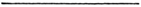 高圧線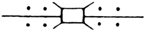 地番界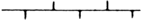 がけ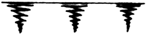 町界水路及び土揚敷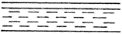 